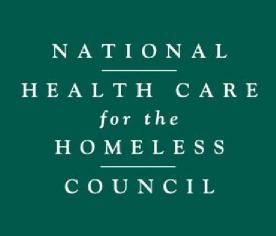 Corporate Affiliate ApplicationPlease complete this form electronically, as some fields are drop-down options, and then print.  Mail this registration form along with the check.  Please fill out the form in its entirety as the starred (*) fields are required for registration completion.Organization Name *              	Headquarters Address *Street Address    		Address Line 2   City   	State   	ZIP Code   Primary Contact Information *Full Name   		Title   Email   				Phone   Is the primary contact listed above based elsewhere than your headquarters? *Mailing Address of Primary Contact (if different than above) *Street Address   		Address Line 2   City   	State   	ZIP Code   How did you learn about Corporate Affiliates? *If you answered “Other” (above), please specify:Please choose a category to classify your agency: *Please provide a brief summary of your company, services, or products for use on our website.  We encourage you to tailor it to the homeless health care context: *Please acknowledge our approval policy: *  I acknowledge that my Corporate Affiliate application with the National Health Care for the Homeless Council is     subject to approval by the Council’s leadership, and that Affiliation does not necessarily constitute an     endorsement by the National Health Care for the Homeless Council.Determine your rate: *   Fewer than 100 employees	$3,500.00   100-500 employees		$4,250.00   More than 500 employees	$5,000.00Total Due: *MAILING INSTRUCTIONSPlease send a check in the amount referenced above.  Make check payable to: 	National Health Care for the Homeless CouncilMailing address:	NHCHC	PO Box 60427Nashville, TN 37206Phone:	(615) 226-2292Important Note:  After submitting this application and check, please email a high-resolution image of your logo to bwatts@nhchc.org.  If, for whatever reason, your application is not approved, we will reimburse your payment.